Secretariaat: G.J.M. Wesseling
(06) 30 95 38 41
info@wmoraadwijchen.nlBetreft:	NOTULEN Notulen 34e overleg van de Wmo raad WijchenOpening door Henk.Vaststelling agenda – vastgesteld.Notulen 13 december : Nadat de wijziging onder de aandacht werd gebracht  van de vergaderdatum 9 mei, welke16 mei wordt, werden de notulen vastgesteld. 4   Actielijst van 13 december  Afgehandeld: 5-8-10-11 Ad.1 Henk en Gerard gaan op 30 januari hier mee verder  Ad.2 Zie hiervoor onder agendapunt 7 Ad 7.4  5  Nieuw lid i.v.m. beëindigen lidmaatschap SylviaEr wordt een advertentie geplaats, mensen uit ons netwerk worden getipt.In de vergadering waarbij Sylvia voor het laats is, zullen we van haar afscheid nemen met een drankje en een hapje.   6  Het vervolg van de studiedag:Er is waardering voor het verslag, dat Riekie gemaakt heeft. In dat verslag werden een aantal acties genoemd     Acties: citaat uit het verslag van de studiemiddag6.1Aanschrijven van de cliëntenraden Rondom Wijchen.
Katja en Thea maken de brief, aftikken in de volgende vergadering. Vervolgens mail sturen.6.2Contact zoeken met vrijwilligersgroep die interviews 70 plus gaan doen (Henk zoekt contact met Luciënne Smals).6.3Kijken hoe vorm aan te geven aan een spreekuur en wat de frequentie moet zijn en hoe de taken verdeeld moeten worden. Mogelijke locaties: Mozaïek en Meander, of eventueel wijkgebouwen. De kleine kernen op termijn niet vergeten (overleg KBO’s). Start: Meander. Frequentie: 1x p.mnd. Plan uitwerken, communicatie via Wegwijs, Fb en Twitter. Contact opnemen met Meander en spreekuur uitwerken (wat is handig tijdstip?) - Katja.Ad 6.1. Onze folder wordt gescand en via een mail verstuurd.Ad 6.2. Henk heeft op do 18 jan een onderhoud met Luciënne SmalsAd 6.3. Voorgesteld wordt het spreekuur te houden in de hal van Het Kompas.	 Een banner, met als basis het ontwerp van onze flyer, kan aangeschaft 	 	 worden. We willen starten in de derde week van februari op een dinsdag,	 het spreekuur de eerste keer op 20-2-2018 te houden. 	 Tijdstip 10.30 u – 12.00. Als dit gaat lukken komt er maandelijks een spreekuur.	 Er wordt dan een jaarschema gemaakt.  Katja heeft binnenkort een gesprek met de KBO afd. Bergharen, Hernen, Leur Punten Theo Anema7.1  Wij reageren op de mail van 14 dec: aparte mails of als bulk.7.2  Verslag beleidsoverleg WMO  enz.7.3  Verslag uit het overleg projectgroep Renovatie kasteel 7.4  concrete vragen benoemen die wij willen stellen aan Michel Janssen7.5  Grip op de  beleidscyclus: actie in eerste instantie Theo. Als het helpt wil de       raad er wel een brief met cc naar het college aan wagen. Informatie moet      	       ingebed worden in de gemeentelijke structuur. Evaluatie in juni 2018.	7.6  Vanuit het R.O.B. komt het bericht dat de financiering van het RPE op de        	       tocht staat. Beleidsambtenaren gaan bij hun eigen adviesraden informeren 	       hoe zij het RPE ervaren. 	7.7  Aktie “IK PAS”:		7.8  Sociaal Wijkteam	7.9  Doelgroepenvervoer	7.10 Vergaderruimte voor de Wmo-raad.Ad 7.1 De leden spreken de voorkeur uit voor aparte mail per onderwerp.Ad 7.2 Onder 7.6 wordt hierover meer vermeld.Ad 7.3 Een formele reactie volgt nog. Het advies wordt omarmd.Ad 7.4  Wat willen we weten van Michel Janssen? Michel is de man van de cijfers. 	       Willen we meer over de kwaliteit weten van WMO en jeugdzorg, dan moeten           we Miranda Thijssen  en Lies Beekmans uit nodigen. 	       Nieuw voorstel: We willen graag weten welke bedragen er voor Wmo en 	       Jeugd binnenkomen en wat de Wmo en jeugd kosten. Waar zitten de     	       tekorten en hoe komt dat? We vragen ons af hoe zich dit verhoud tot de           kwaliteit 	en betaalbaarheid. Daarnaast willen we graag weten welke 		       verandering we hierin verwachten door de komst van Rondom Wijchen.Ad 7.5  Bij het overleg van de beleidsambtenaren staat de WMO raad structureel op 	       de agenda. De standaard vragen die we stellen in het beleidsoverleg zijn:
	       Hebben wij nog vragen aan de Wmo-raad? Zijn er stukken of plannen    	       waarvan de Wmo-raad kennis moet nemen?
Ad 7.6  Gerard informeert de leden, dat Zorgbelang, in opdracht van het Regionaal 	       Overleg, een onderzoek heeft moeten doen naar het functioneren en de 	       betekenis van het RPE. Hoewel het RPE nog moet teageren op de                   bevindingen van het onderzoek, zal hij het rapport doorsturen naar de leden 	       en Theo. Verder geeft Theo aan dat Rob Engels graag met de Wmo-raad in 	       gesprek gaat over de RPE. Theo komt nog met een voorstel voor een datum.      Ad 7.7  We nemen deze actie voor kennisgeving aan.      Ad 7.8  Er wordt een tweede coördinator aangesteld bij het Sociaal Wijkteam voor	       Personeel en bedrijfsvoering.      Ad 7.9  Per 1 aug. gaat het leerlingenvervoer over naar AVAN. Het vervoer wordt 	       50% duurder dan het huidige contract. De verdeelsleutel van de kosten over 	       de verschillende gemeentes staat nog ter discussie. De Wmo-raad wil graag 	       vooraf mee denken met het beleid van de gemeente als de gemeente komt 	       met mogelijke besparende acties.      Ad 7.10 Theo wil graag onderzoeken of een vergaderruimte in het Huis van de 		        Gemeente mogelijk is. De leden vinden dit een goed plan.    8	  Informatie vanuit de communicatiehoek:           René zal voorlopig de dropbox bijhouden.  9 	  Vanuit de aandachtsgebiede 	   Katja: 8 februari weer overleg met de senioren. Zij krijgt van Theo nog	   Informatie, wat zij kan meedelen over het Koetshuis.              Thea: Zij heeft op 22 jan. een gesprek met Wijnand Romme om te 	bespreken              wat zij voor het Sociale Wijkteam kan betekenen.	Contactpersoon tussen Wmo-raad en Sociaal wijkteam wordt Katja samen 	met 	Paula.	  Gerard: Op 23 januari vindt er in Beuningen een vervolgbijeenkomst 	 	  plaats van het RPE project Jeugd. De info wordt doorgemaild. Thea bekijkt 	of ze 	  daar naar toe kan. Gerard gaat er wel heen.	Henk: Heeft de Verordening WMO Jeugd nog eens doorgespit. Hij vindt het 	een goede zaak als ieder van ons dat ook nog eens zou doen.Rondvraag: GeenSluiting: Henk sluit de vergadering.  Actielijst Onderwerp34e overleg Wmo raad WijchenDatum17 januari 2018PlaatsKoetshuisVoorzitterHenk GrootveldNotulistGerard WesselingAanwezigGerard Wesseling, Thea van Vlijmen, René Nuijten, Katja Jamin, , Theo Anema GastenAfwezigPaula Meerveld,  Sylvia Janssen Riekie DibbetsWanneer afgesprokenWatWieopmerkingen1.9-12-2016Opstellen Huishoudelijk reglement Db30 jan. overleg2.12-7-201713-12-201717-01-2018Michel Janssen uitnodigen voor toelichting cijfers Wmo – JeugdwetZijn de cijfers beschikbaar?Thea maakt concept voor de opdrachtTheo/dbAls er vragen zijn n.a.v. cijfers3.13-9-2017Voorbereiding Wijchen Present 2018Paula/ René4.13-9-2017Deelnemen aan werkgroep mantelzorgPaulaWachten op uitnodiging5.8-11-2017Informeren naar opleidings-mogelijkheden voor vergroten digitale vaardighedenRenéLoopt; wordtjanuari 20186.8-11-2017Regelmatig Wiegertjes plaatsen in de WegwijsRené7.17-01-2018Advertentie plaatsen voor tweevacaturesHenk8.17-01-2018Afscheid Sylvia vergadering maartKatja9.17-01-2018spreekuur houden in de hal van Het Kompas, in de derde week februari op een dinsdag.Tijdstip 10.30u–12.00uEen banner, aanschaffenKatja10.17-01-2018Rapport Zorgbelang over RPE rondsturen naar de ledenGerard11.17-01-2018Vergaderruimte in het huis van de GemeenteTheo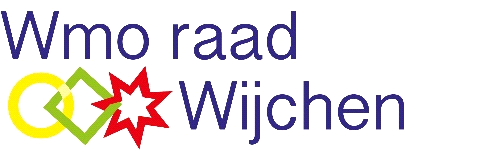 